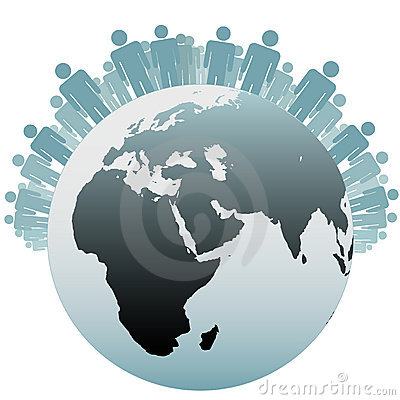 Au Canada, le nombre de naissances augmente sans cesse depuis 10 ans. En 2008, il y a eu 377 703 naissances comparativement à 377 031 en 1984.  Plus de 1000 bébés naissent donc chaque jour au Canada.  Nous avons un problème de population, mais pas celui que vous imagineriez après ce que vous venez de lire! Il s’agit d’un danger de diminution de la population.  Vous avez du mal à comprendre? Continuez à lire…Les taux de natalité et de mortalitéLa croissance de la population est le résultat de deux facteurs : l’accroissement naturel, et l’immigration.  L’accroissement naturel a lieu lorsque le taux de natalité est supérieur au taux de mortalité.  Le taux de natalité est le nombre de naissances pour mille habitants.  Pour le calculer, on divise le nombre total de naissances de l’année par le nombre total d’habitants et on multiplie le quotient par 1000. Le taux de mortalité est le nombre de décès pour mille habitants. On le calcul de la même façon à partir du nombre total de décès.  Lorsque le nombre de naissances excède le nombre le décès, la population augmente naturellement.  Voyons ce qui arrive à l’accroissement naturel au Canada.Référez-vous au tableau ci-dessous.  Dessinez un graphique linéaire pour représenter les données du graphique.  Pointez le taux de natalité et reliez les points avec une ligne continue faites en rouge.  À l’aide d’une autre couleur, répétez le procédé pour le taux de mortalité.  Créez une légende pour votre graphique.Questions1.  Décrivez ce qui se passe aux taux de natalité et de mortalité depuis 1925.2.  Une montée abrupte de la ligne de natalité indique une poussé importante des naissances, appelée baby-boom.  Un baby-boom s’est produit au Canada à la suite de la Seconde Guerre mondiale.  Durant les années 50, les économies industrielles de l’Occident s’amélioraient rapidement en remplaçant la production d’armes par celle de biens de consommation.  Les salaires étaient à la hausse et les couples élevaient des familles.  Sur votre graphique, identifiez cette période et nommez-la « Baby-boom ».3.  Trouvons maintenant le taux d’accroissement naturel au Canada entre 1925 et 2014.  Faites-le sur votre graphique en ombrant la zone entre les taux de natalité et de mortalité.  Quelle année a eu le taux d’accroissement naturel le plus élevé? Quelle tendance identifiez-vous?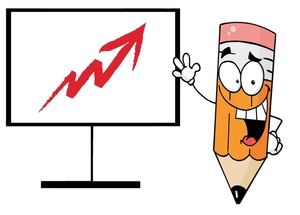 ANNÉETAUX DENATALITÉTAUX DE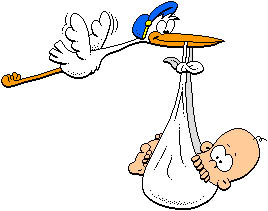 MORTALITÉ192526,110,7193023,910,8193520,59,9194021,69,8194524,39,5195027,19,1195528,28,2196026,87,8196521,37,6197017,57,3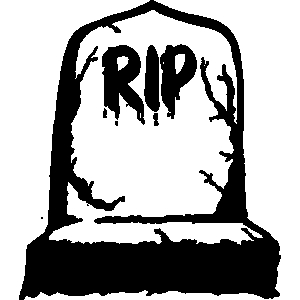 197515,87,3198015,57,2198514,97,0199014,36,9199513,47,2200010,57,2200510,87,7201011,47,7201410,38,3